Администрация Ермаковского районаПОСТАНОВЛЕНИЕ«22» марта 2023 года                                                                                         № 186-пО проведении публичных слушаний по предоставлению разрешения на условно разрешенный вид использования земельного участка с местоположением: Российская Федерация, Красноярский край, Ермаковский район, с. Ермаковское, ул. Дальняя, земельный участок 56А, площадью 3 227 кв.м., находящегося в территориальной зоне О1- «Зона делового, общественного и коммерческого назначения» с условно разрешённым видом использования – «Объекты придорожного сервиса (код 4.9.1)»В целях соблюдения права человека на благоприятные условия жизнедеятельности, прав и законных интересов правообладателей земельных участков и объектов капитального строительства, в соответствии с Федеральным законом от 06.10.2003 г. № 131-ФЗ «Об общих принципах организации местного самоуправлении в Российской Федерации», Градостроительным кодексом Российской Федерации от 29.12.2004 г. № 190-ФЗ, руководствуясь Уставом Ермаковского района, ПОСТАНОВЛЯЮ:1. Назначить публичные слушания по предоставлению разрешения на условно разрешенный вид использования земельного участка с местоположением: Российская Федерация, Красноярский край, Ермаковский район, с. Ермаковское, ул. Дальняя, земельный участок 56А, площадью 3 227 кв.м. на 11.04.2023 г. в 09 часов 00 минут по адресу: Красноярский край, Ермаковский район, с. Ермаковское, пл. Ленина, 5, (актовый зал).2. Организацию проведения публичных слушаний возложить на комиссию администрации Ермаковского района по предоставлению условно разрешенного вида использования земельного участка или объекта капитального строительства, предоставления разрешения на отклонение от предельных параметров разрешенного строительства, реконструкции объектов капитального строительства.3. Начальнику отдела архитектуры, строительства и коммунального хозяйства администрации Ермаковского района А.С. Сидоренко обеспечить прием, учет и регистрацию предложений граждан по вышеуказанному проекту.4. Отделу информатизации и документационного обеспечения администрации Ермаковского района осуществить размещение оповещения о проведении публичных слушаний с проектом, подлежащим рассмотрению на публичных слушаниях, предоставленного отделом архитектуры на официальном сайте администрации Ермаковского района http://adminerm.ru не позднее 22.03.2023 г. и в газете «Ермаковский Вестник»5. Отделу архитектуры, строительства и коммунального хозяйства администрации Ермаковского района с 21.03.2023 г. по 11.04.2023 г. организовать экспозицию проекта подлежащего рассмотрению на публичных слушаниях и консультирование посетителей по адресу: Красноярский край, Ермаковский район, с. Ермаковское, пл. Ленина, 5, каб. 203, понедельник - пятница с 08:00 ч. до 16:0 0ч., обед с 12:00 ч до 13:0 0ч, тел. 8 (39138) 2-13-78.6. Отделу информатизации и документационного обеспечения администрации Ермаковского района в период c 11.04.2023 г. по 18.04.2023 г осуществить опубликование заключения о результатах публичных слушаний на официальном сайте администрации Ермаковского района http://adminerm.ru и в газете «Ермаковский Вестник».7. 	Контроль за исполнением данного постановления возлагаю на заместителя главы администрации Ермаковского района по оперативному управлению С.М. Абрамова.8. Постановление вступает в силу после его опубликования.Глава района                                                                                           М.А. ВиговскийПриложениек постановлению администрацииЕрмаковского районаот «22» марта 2023 г. № 186-пСхема расположения земельного участкас местоположением: Красноярский край, Ермаковский район, с. Ермаковское,ул. Дальняя, земельный участок 56А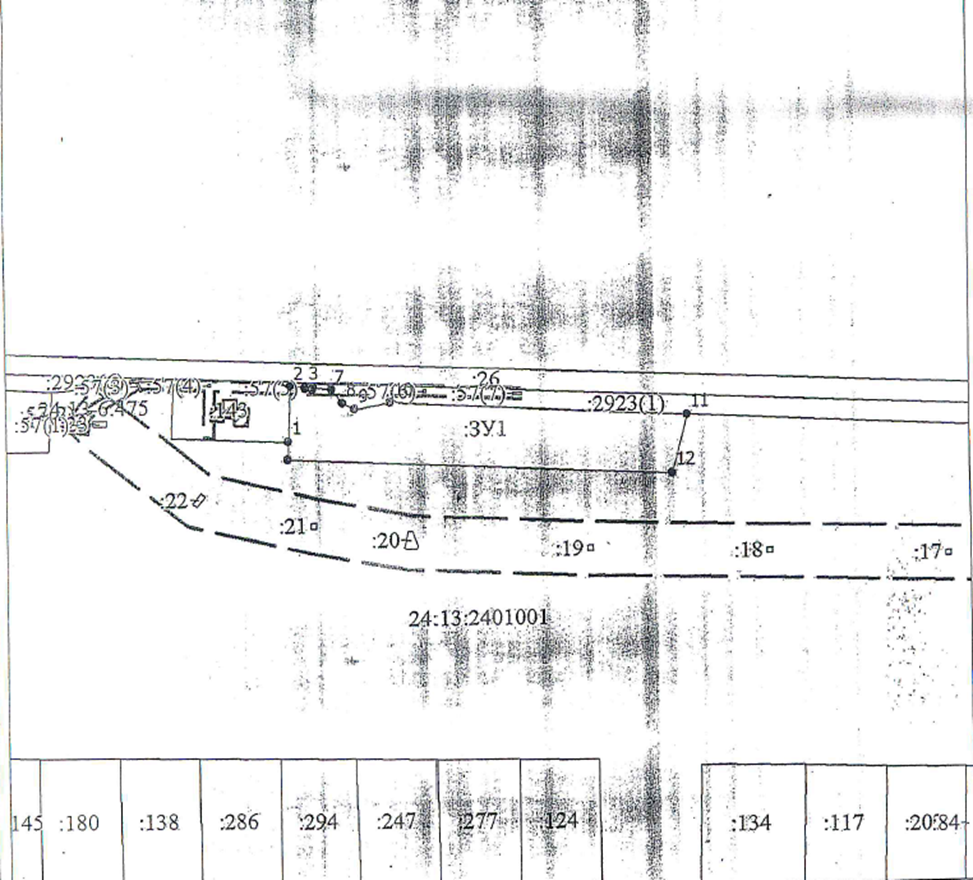 